www.redspringfarm.com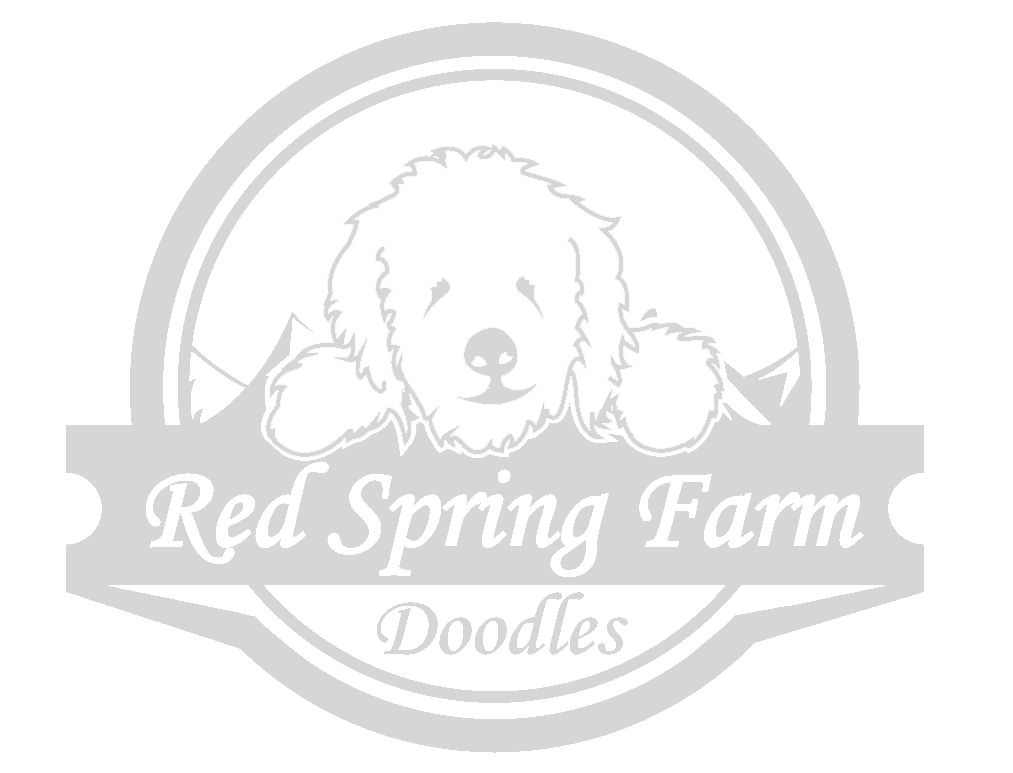 Pandora’s Ted E BearGold/Apricot F1B GoldendoodleCurly, 28lbsUtopia Noah D’GethenRed PoodlePD03959710 (AKC)Utopia Sunset CainParti PoodlePD03922151 (AKC)Little P.P. ManPoodlePandora’s Ted E BearGold/Apricot F1B GoldendoodleCurly, 28lbsUtopia Noah D’GethenRed PoodlePD03959710 (AKC)Utopia Sunset CainParti PoodlePD03922151 (AKC)Little P.P. ManPoodlePandora’s Ted E BearGold/Apricot F1B GoldendoodleCurly, 28lbsUtopia Noah D’GethenRed PoodlePD03959710 (AKC)Utopia Sunset CainParti PoodlePD03922151 (AKC)BaotiePoodlePandora’s Ted E BearGold/Apricot F1B GoldendoodleCurly, 28lbsUtopia Noah D’GethenRed PoodlePD03959710 (AKC)Utopia Sunset CainParti PoodlePD03922151 (AKC)BaotiePoodlePandora’s Ted E BearGold/Apricot F1B GoldendoodleCurly, 28lbsUtopia Noah D’GethenRed PoodlePD03959710 (AKC)Terragethen VesnaPoodlePD02856054 (AKC)Terragethen PeteyPoodlePandora’s Ted E BearGold/Apricot F1B GoldendoodleCurly, 28lbsUtopia Noah D’GethenRed PoodlePD03959710 (AKC)Terragethen VesnaPoodlePD02856054 (AKC)Terragethen PeteyPoodlePandora’s Ted E BearGold/Apricot F1B GoldendoodleCurly, 28lbsUtopia Noah D’GethenRed PoodlePD03959710 (AKC)Terragethen VesnaPoodlePD02856054 (AKC)Terragethen LaylaPoodlePandora’s Ted E BearGold/Apricot F1B GoldendoodleCurly, 28lbsUtopia Noah D’GethenRed PoodlePD03959710 (AKC)Terragethen VesnaPoodlePD02856054 (AKC)Terragethen LaylaPoodlePandora’s Ted E BearGold/Apricot F1B GoldendoodleCurly, 28lbsHilltop Pup’s PandoraApricot F1Flat CoatSilvermine Titan King of TitansEuropean Golden RetrieverSR60134608 (AKC)Rhett of Wolf PointGolden RetrieverPandora’s Ted E BearGold/Apricot F1B GoldendoodleCurly, 28lbsHilltop Pup’s PandoraApricot F1Flat CoatSilvermine Titan King of TitansEuropean Golden RetrieverSR60134608 (AKC)Rhett of Wolf PointGolden RetrieverPandora’s Ted E BearGold/Apricot F1B GoldendoodleCurly, 28lbsHilltop Pup’s PandoraApricot F1Flat CoatSilvermine Titan King of TitansEuropean Golden RetrieverSR60134608 (AKC)De Helvet Can TatianaGolden RetrieverPandora’s Ted E BearGold/Apricot F1B GoldendoodleCurly, 28lbsHilltop Pup’s PandoraApricot F1Flat CoatSilvermine Titan King of TitansEuropean Golden RetrieverSR60134608 (AKC)De Helvet Can TatianaGolden RetrieverPandora’s Ted E BearGold/Apricot F1B GoldendoodleCurly, 28lbsHilltop Pup’s PandoraApricot F1Flat CoatHilltop Pup’s SuziePoodleGaston’s PoppiPoodlePandora’s Ted E BearGold/Apricot F1B GoldendoodleCurly, 28lbsHilltop Pup’s PandoraApricot F1Flat CoatHilltop Pup’s SuziePoodleGaston’s PoppiPoodlePandora’s Ted E BearGold/Apricot F1B GoldendoodleCurly, 28lbsHilltop Pup’s PandoraApricot F1Flat CoatHilltop Pup’s SuziePoodleKit-Sue’s Phantom Filly LizziePoodlePandora’s Ted E BearGold/Apricot F1B GoldendoodleCurly, 28lbsHilltop Pup’s PandoraApricot F1Flat CoatHilltop Pup’s SuziePoodleKit-Sue’s Phantom Filly LizziePoodleGDA’s Luna Of RSFApricot Parti GoldendoodleStraight, 28lbsGDA’s Schommers CooperCHIP 981020011136928Blonde PartiGDA’s Schommers Chips For A Parti, Cream Goldendoodle Quest’s Search For Romance Parti PoodleGDA’s Luna Of RSFApricot Parti GoldendoodleStraight, 28lbsGDA’s Schommers CooperCHIP 981020011136928Blonde PartiGDA’s Schommers Chips For A Parti, Cream Goldendoodle Quest’s Search For Romance Parti PoodleGDA’s Luna Of RSFApricot Parti GoldendoodleStraight, 28lbsGDA’s Schommers CooperCHIP 981020011136928Blonde PartiGDA’s Schommers Chips For A Parti, Cream Goldendoodle Goldenquest’s Keeping Faith Golden RetrieverGDA’s Luna Of RSFApricot Parti GoldendoodleStraight, 28lbsGDA’s Schommers CooperCHIP 981020011136928Blonde PartiGDA’s Schommers Chips For A Parti, Cream Goldendoodle Goldenquest’s Keeping Faith Golden RetrieverGDA’s Luna Of RSFApricot Parti GoldendoodleStraight, 28lbsGDA’s Schommers CooperCHIP 981020011136928Blonde PartiGDA’s Schommer’s JasmineCream Goldendoodle GDA’s Schommer’s MacBlonde GoldendoodleGDA’s Luna Of RSFApricot Parti GoldendoodleStraight, 28lbsGDA’s Schommers CooperCHIP 981020011136928Blonde PartiGDA’s Schommer’s JasmineCream Goldendoodle GDA’s Schommer’s MacBlonde GoldendoodleGDA’s Luna Of RSFApricot Parti GoldendoodleStraight, 28lbsGDA’s Schommers CooperCHIP 981020011136928Blonde PartiGDA’s Schommer’s JasmineCream Goldendoodle Schommer’s Ruby RedRed GoldendoodleGDA’s Luna Of RSFApricot Parti GoldendoodleStraight, 28lbsGDA’s Schommers CooperCHIP 981020011136928Blonde PartiGDA’s Schommer’s JasmineCream Goldendoodle Schommer’s Ruby RedRed GoldendoodleGDA’s Luna Of RSFApricot Parti GoldendoodleStraight, 28lbsFarmerDoodles KylieCHIP 011366261Red GoldendoodleFarmerDoodles SimonParti Goldendoodle Springview’s TitanRed PoodleGDA’s Luna Of RSFApricot Parti GoldendoodleStraight, 28lbsFarmerDoodles KylieCHIP 011366261Red GoldendoodleFarmerDoodles SimonParti Goldendoodle Springview’s TitanRed PoodleGDA’s Luna Of RSFApricot Parti GoldendoodleStraight, 28lbsFarmerDoodles KylieCHIP 011366261Red GoldendoodleFarmerDoodles SimonParti Goldendoodle Springview’s AspenGoldendoodleGDA’s Luna Of RSFApricot Parti GoldendoodleStraight, 28lbsFarmerDoodles KylieCHIP 011366261Red GoldendoodleFarmerDoodles SimonParti Goldendoodle Springview’s AspenGoldendoodleGDA’s Luna Of RSFApricot Parti GoldendoodleStraight, 28lbsFarmerDoodles KylieCHIP 011366261Red GoldendoodleFarmerDoodles ArborGolden Goldendoodle Loustou’s Antares Armis In Red PoodleGDA’s Luna Of RSFApricot Parti GoldendoodleStraight, 28lbsFarmerDoodles KylieCHIP 011366261Red GoldendoodleFarmerDoodles ArborGolden Goldendoodle Loustou’s Antares Armis In Red PoodleGDA’s Luna Of RSFApricot Parti GoldendoodleStraight, 28lbsFarmerDoodles KylieCHIP 011366261Red GoldendoodleFarmerDoodles ArborGolden Goldendoodle Wintersky CosmopolitanGolden RetrieverGDA’s Luna Of RSFApricot Parti GoldendoodleStraight, 28lbsFarmerDoodles KylieCHIP 011366261Red GoldendoodleFarmerDoodles ArborGolden Goldendoodle Wintersky CosmopolitanGolden Retriever